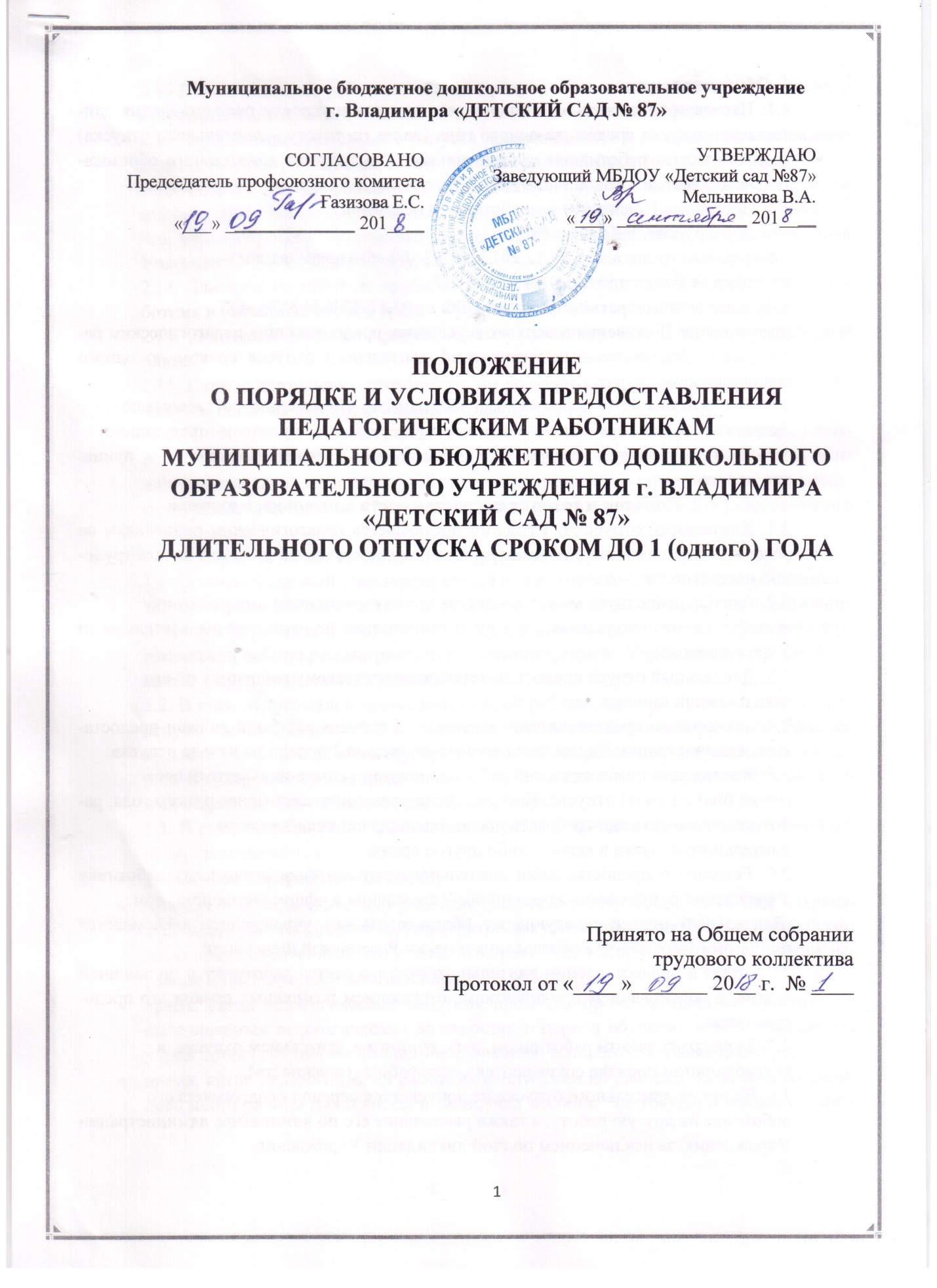 1. Общие положения1.1. Настоящее Положение устанавливает порядок и условия предоставления длительного отпуска сроком до одного года (далее по тексту – длительного отпуска) педагогическим работникам муниципального бюджетного дошкольного образовательного учреждения г. Владимира «Детский сад №87» (далее - Учреждение).1.2. Настоящее Положение разработано на основании:• ст. 335 Трудового Кодекса РФ;• Федерального закона от 29.12.2012 № 273-ФЗ «Об образовании вРоссийской Федерации» п.5 части 5 ст. 47;• Приказа Министерства образования РФ от 07.12.2000 N 3570 «Обутверждении Положения о порядке и условиях предоставления педагогическим работникам образовательных учреждений длительного отпуска сроком до одного года»1.3. Все изменения и дополнения к настоящему Положению согласовываются с представительным органом Учреждения и утверждаются приказом заведующего.1.4. Срок данного положения не ограничен. Данное положение действует до принятия нового.2. Порядок и условия предоставления длительного отпуска2.1. Длительный отпуск до 1 года предоставляется педагогическим работникам не реже, чем через каждые 10 лет непрерывной педагогической работы с начала трудовой деятельности.2.2. Длительный отпуск может предоставляться педагогическому работникув любое время при условии, что это отрицательно не отразится на деятельности Учреждения.2.3. Длительный отпуск предоставляется педагогическому работнику по егозаявлению.2.4. Заявление о предоставлении длительного отпуска работник должен предоставить администрации Учреждения не позднее, чем за 2 недели до начала отпуска.2.5. В заявлении педагогический работник должен указать конкретный срок(но не более 1 года) отпуска. В случае, если срок составляет менее одного года, работник не имеет право требовать предоставление оставшейся частидлительного отпуска в какое – либо другое время.2.6. Решение о предоставлении длительного отпуска педагогическому работнику Учреждения принимается заведующим Учреждения и оформляется приказом.
 Длительный отпуск заведующему образовательным учреждением оформляется приказом Министерства образования и науки Российской Федерации.2.7. Отказ в предоставлении длительного отпуска дается работнику в письменной форме, с обоснованием причин отказа, с указанием возможных сроков его предоставления.2.8. За педагогическим работником, находящимся в длительном отпуске, вустановленном порядке сохраняются место работы (должность).2.9. Во время длительного отпуска не допускается перевод педагогическогоработника на другую работу, а также увольнение его по инициативе администрации Учреждения, за исключением полной ликвидации Учреждения.2.10.Педагогический работник обязан предупредить заведующего Учреждения о прерывании длительного отпуска за две недели в письменной форме. 2.11. Прерывание длительного отпуска приравнивается к полному использованию педагогическим работником своего права на данный вид отпуска.2.12.Педагогическому работнику, заболевшему в период пребывания в длительном отпуске, длительный отпуск подлежит продлению на число дней нетрудоспособности, удостоверенных больничным листом, или по согласованию с администрацией Учреждения переносится на другой срок.2.13. Длительный отпуск не продлевается и не переносится, если педагогический работник в указанный период времени ухаживал за заболевшим членом семьи.
2.14. Длительный отпуск предоставляется работнику без сохранения заработной платы.2.15. Период длительного отпуска сроком до одного года не включается в стаж, делающий право на льготную пенсию по выслуге.2.16. Очередность и время предоставления длительного отпуска, продолжительность, присоединение к ежегодному оплачиваемому отпуску, возможность оплаты длительного отпуска за счет внебюджетных средств и другие вопросы, не предусмотренные настоящим Положением, определяются уставом образовательного Учреждения.3. Порядок исчисления стажа непрерывной преподавательской работы3.1. Продолжительный стаж непрерывной педагогической работы устанавливается в соответствии с записями в трудовой книжке или на основании других надлежащих образом оформленных документов. Вопросы исчисления стажа непрерывной педагогической работы рассматриваются   администрацией   Учреждения   по   согласованию с представительным органом.3.2. В стаж непрерывной преподавательской работы, дающий право на длительный отпуск, засчитывается время работы в государственных, муниципальных образовательных учреждениях и негосударственных образовательных учреждениях, имеющих государственную аккредитацию, в должностях и на условиях, предусмотренных в приложении 1 к настоящему Положению.3.3. В стаж непрерывной педагогической работы, дающей право на длительный отпуск, засчитываются:фактическое проработанное время;время, когда педагогический работник фактически не работал, но за ним сохранялось место работы (должности) и заработанная плата полностью или частично (в том тесле время оплаченного вынужденного прогула при неправильном увольнении, переводе и последующем восстановлении на работе);время, когда педагогический работник проходил производственную практику на оплачиваемых педагогических должностях в период обучения в образовательных учреждениях среднего и высшего образования, аспирантуре и докторантуре;время, когда педагогический работник фактически не работал, но за ним сохранилось место работы (должность) и он поучал пособие   по государственному социаному страхованию, за исключением времени, когда педагогический работник находился в частично оплачиваемом отпуске   и получал пособие по уходу за ребёнком до достижения им возраста полутора, трех лет.3.4. Стаж непрерывной педагогической работы не прерывается при поступлении на педагогическую работу после увольнения в следующих случаях:при переходе работника в установленном порядке из одного образовательного учреждения в другое, если перерыв в работе не превысил одного месяца; при поступлении на педагогическую работу после увольнения с педагогической работы по истечении срока трудового договора (контракта) лиц, работающих в районах Крайнего Севера и приравненных к ним местностях, если перерыв в работе не превысил двух месяцев;увольнения из органов управления образования в связи с реорганизацией или ликвидацией этих органов, сокращением штата, если перерыв в работе не превысил трёх месяцев при условии, что работа в органах управления образованием предшествовала педагогическая работа;после увольнения с военной службы или приравненной к ней службе, если службе непосредственно предшествовала преподавательская работа, а перерыв между днем увольнения с военной службы или приравненной к ней службе и поступлением на работу не превысил трех месяцев;после увольнения в связи с ликвидацией образовательного учреждения, сокращением штата педагогических работников или его численности, если перерыв в работе не превысил трех месяцев;увольнение по собственному желанию в связи с переводом мужа (жены) на работу в другою местность независимо от перерыва в работе;по окончании высшего или среднего педагогического учебного заведения, если учёбе в учебном заведении непосредственно предшествовала   педагогическая работа, а перерыв между днём окончания учебного заведения и днём поступления на работу не превысил трёх месяцев;после освобождения от работы по специальности в российских образовательных учреждениях за рубежом, если перерыв в работе не превысил двух месяцев; после увольнения с преподавательской работы в связи с установлением инвалидности, если перерыв в работе не превысил трех месяцев (трехмесячный период в этих случаях исчисляется со дня восстановления трудоспособности);после увольнения вследствие обнаружившегося несоответствия   работника занимаемой должности или выполняемой работе по состоянию здоровья, препятствующему продлению данной работы, если перерыв в работе не превысил трёх месяцев;после увольнения по собственному желанию в связи с уходом на пенсию;при переходе с одной педагогической работы на другую в связи с изменением места жительства, перерыв в работе удлиняется на время, необходимое для переезда.3.5. Очередность и время предоставления длительного отпуска, продолжительность, присоединение к ежегодному оплачиваемому отпуску и другие вопросы, не предусмотренные настоящим Положением, определяются в соответствии с законодательством Российской Федерации, законодательством Владимирской области, нормативными актами органов местного самоуправления, приказами Учредителя.Приложение 1к Положению ПЕРЕЧЕНЬДОЛЖНОСТЕЙ, РАБОТА В КОТОРЫХ ЗАСЧИТЫВАЕТСЯВ СТАЖ НЕПРЕРЫВНОЙ ПРЕПОДАВАТЕЛЬСКОЙ РАБОТЫ1. Перечень должностей, работа в которых засчитывается в стаж непрерывной преподавательской работы независимо от объема преподавательской работы:профессордоцентстарший преподавательпреподавательассистентучительучитель - дефектологучитель - логопедпреподаватель - организатор (основ безопасности жизнедеятельности, допризывной подготовки)педагог дополнительного образованияруководитель физического воспитаниямастер производственного обучениястарший тренер - преподавательтренер - преподавательконцертмейстермузыкальный руководительвоспитатель.2. Перечень должностей, работа в которых засчитывается в стаж непрерывной преподавательской работы при определенных условиях:ректор, директор, начальник образовательного учреждения, заведующий образовательным учреждением;проректор, заместитель директора, заместитель начальника образовательного учреждения, заместитель заведующего образовательным учреждением, деятельность которых связана с образовательным процессом;директор, начальник филиала образовательного учреждения;заведующий филиалом образовательного учреждения;старший мастер;управляющий учебным хозяйством;декан, заместитель декана факультета;заведующий, заместитель заведующего кафедрой, докторантурой, аспирантурой, отделом, сектором;заведующий, заместитель заведующего кабинетом, лабораторией, отделением, учебно - консультационным пунктом, логопедическим пунктом, интернатом при общеобразовательном учреждении;ученый секретарь ученого совета;руководитель (заведующий) производственной практикой;методист;инструктор - методист;старший методист;старший воспитатель;классный воспитатель;социальный педагог:педагог - психолог;педагог - организатор;старший вожатый;инструктор по труду;инструктор по физической культуре.Время работы на должностях, указанных в пункте 2 настоящего перечня, засчитывается в стаж непрерывной преподавательской работы при условии выполнения педагогическим работником в каждом учебном году на должностях, перечисленных в пункте 1 настоящего перечня, преподавательской работы (как с занятием, так и без занятия штатной должности) в следующем объеме:не менее 150 часов - в учреждениях высшего профессионального образования и соответствующего дополнительного профессионального образования (повышения квалификации) специалистов;не менее 240 часов - в учреждениях начального и среднего профессионального образования и соответствующего дополнительного образования;не менее 6 часов в неделю в общеобразовательных и других образовательных учреждениях.